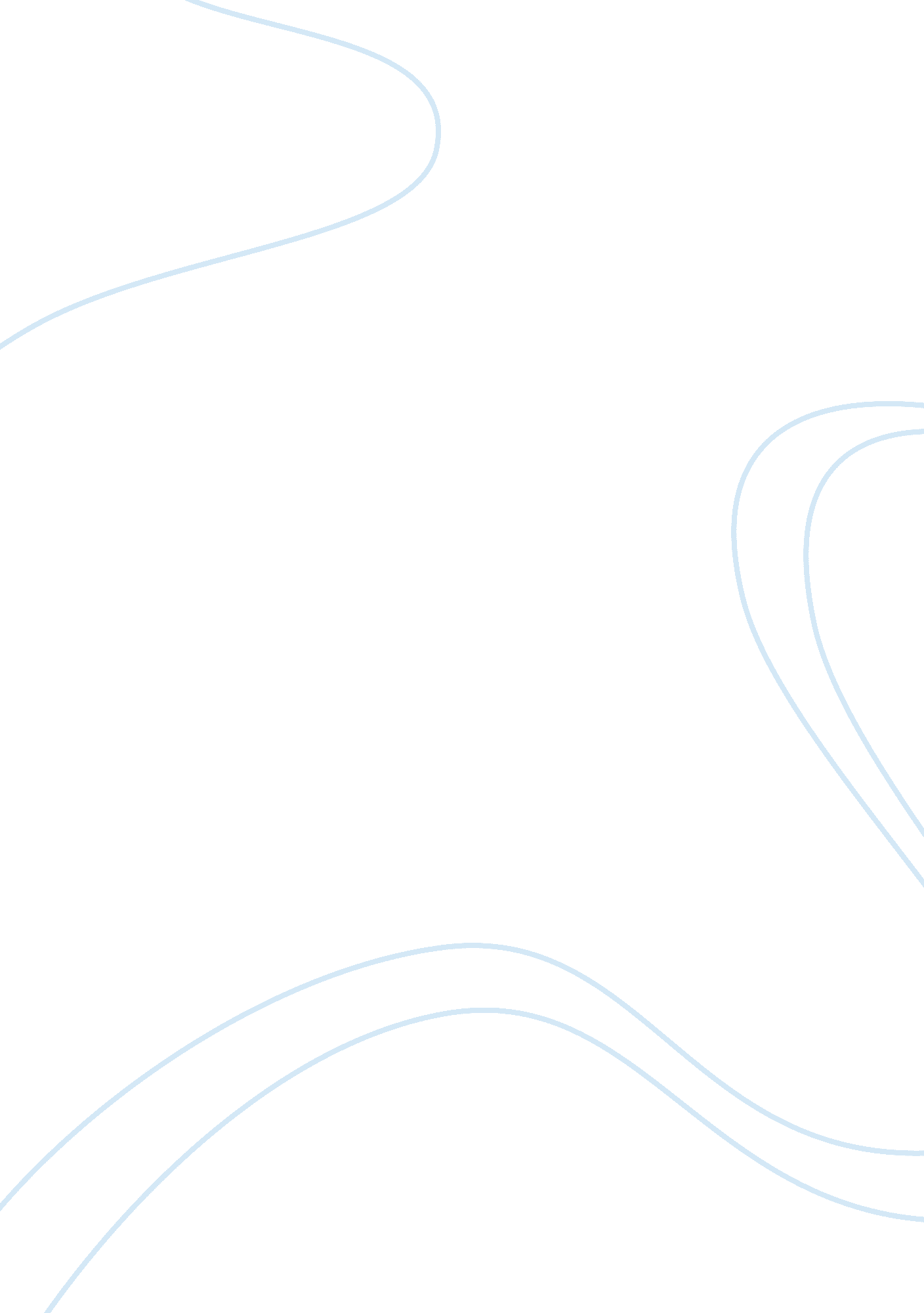 Comparative study of bajaj and hero honda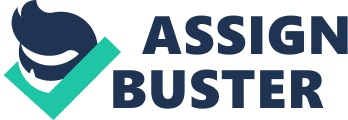 Bajaj Auto limited is one of the largest two wheeler manufacturing company in India apart from producing two wheelers they also manufacture three wheelers. The company had started way back in 1945. Initially it used to import the two wheelers from outside, but from 1959 it started manufacturing of two wheelers in the country. By the year 1970 Bajaj Auto had rolled out their 100, 000th vehicle. Bajaj scooters and motor cycles have come an integral part of the Indian milieu and over the years have come to represent the aspirations of modern India. Bajaj Auto also has a technical tie up with Kawasaki heavy industries of Japan to produce the latest motorcycles in India which are of world class quality The Bajaj Kawasaki eliminator has emerged straight out of the drawing board of Kawasaki heavy industries. The core brand values of Bajaj Auto limited includes Learning, Innovation, Perfection, Speed and Transparency. Bajaj Auto has three manufacturing units in the country at Akurdi, Waluj and Chakan in Maharashtra, western India, which produced 2, 314, 787 vehicles in 2005-06. The sales are backed by a network of after sales service and maintenance work shops all over the country. Bajaj Auto has products which cater to every segment of the Indian two wheeler market Bajaj CT 100 Dlx offers a great value for money at the entry level. Similarly Bajaj Discover 125 offers the consumer a great performance without making a big hole in the pocket. Registered under the Indian Companies Act, VII of 1913 REGISTERED OFFICE Akurdi, Pune 411 035 WORKS Akurdi, Pune 411 035 Bajaj Nagar, Waluj Aurangabad 431 136 Chakan Industrial Area, Chakan, Pune 411 501 Type Public Founded 1945 Headquarter Pune, India Key people Rahul Bajaj(Chairman) Revenue Rs. 1, 01, 063 billion (2006) or USD1. 87 billion Net income Rs. 17, 016 billion Employees ??? Website www. bajajauto. com Bajaj Auto is a major Indian automobile manufacturer. It is India’s largest and the world’s 4th largest two- and three-wheeler maker. It is based in Pune, Maharashtra, with plants in Waluj near Aurangabad, Akurdi and Chakan, near Pune. Bajaj Auto makes motorscooters, motorcycles and the auto rickshaw. Contents 1HYPERLINK “../../../../../../../../C:/Documents and Settings/CIET/My Documents/Bajaj vs Hero Honda/New Folder/Bajaj_Auto. htm#Company. 27s_history#Company. 27s_history” CompanyHYPERLINK “../../../../../../../../C:/Documents and Settings/CIET/My Documents/Bajaj vs Hero Honda/New Folder/Bajaj_Auto. htm#Company. 27s_history#Company. 27s_history”‘ HYPERLINK “../../../../../../../../C:/Documents and Settings/CIET/My Documents/Bajaj vs Hero Honda/New Folder/Bajaj_Auto. htm#Company. 27s_history#Company. 27s_history” s history 1. 1HYPERLINK “../../../../../../../../C:/Documents and Settings/CIET/My Documents/Bajaj vs Hero Honda/New Folder/Bajaj_Auto. htm#Timeline_of_new_releases#Timeline_of_new_releases” Timeline of new releases 2HYPERLINK “../../../../../../../../C:/Documents and Settings/CIET/My Documents/Bajaj vs Hero Honda/New Folder/Bajaj_Auto. htm#Scooters#Scooters” Scooters 3HYPERLINK “../../../../../../../../C:/Documents and Settings/CIET/My Documents/Bajaj vs Hero Honda/New Folder/Bajaj_Auto. htm#Motorcycles#Motorcycles” Motorcycles 4HYPERLINK “../../../../../../../../C:/Documents and Settings/CIET/My Documents/Bajaj vs Hero Honda/New Folder/Bajaj_Auto. htm#Upcoming_Models#Upcoming_Models” Upcoming Models 5HYPERLINK “../../../../../../../../C:/Documents and Settings/CIET/My Documents/Bajaj vs Hero Honda/New Folder/Bajaj_Auto. htm#New_Image#New_Image” New Image 6HYPERLINK “../../../../../../../../C:/Documents and Settings/CIET/My Documents/Bajaj vs Hero Honda/New Folder/Bajaj_Auto. htm#Forbes_Global_2000_Ranking_-_2005#Forbes_Global_2000_Ranking_-_2005″Forbes Global 2000 Ranking – 2005 7HYPERLINK “../../../../../../../../C:/Documents and Settings/CIET/My Documents/Bajaj vs Hero Honda/New Folder/Bajaj_Auto. htm#External_links#External_links” External links 8HYPERLINK “../../../../../../../../C:/Documents and Settings/CIET/My Documents/Bajaj vs Hero Honda/New Folder/Bajaj_Auto. htm#References#References” References Company’s history Bajaj Auto came into existence on November 29, 1945 as M/s Bachraj Trading Corporation Private Limited. It started off by selling imported two- and three-wheelers in India. In 1959, it obtained license from the Government of India to manufacture two- and three-wheelers and it went public in 1960. In 1970, it rolled out its 100, 000th vehicle. In 1977, it managed to produce and sell 100, 000 vehicles in a single financial year. In 1985, it started producing at Waluj in Aurangabad. In 1986, it managed to produce and sell 500, 000 vehicles in a single financial year. In 1995, it rolled out its ten millionth vehicle and produced and sold 1 million vehicles in a year. Timeline of new releases 1971 – three-wheeler goods carrier 1972 – Bajaj Chetak 1976 – Bajaj Super 1977 – Rear engine Autorickshaw 1981 – Bajaj M-50 1986 – Bajaj M-80, Kawasaki Bajaj KB100 1990 – Bajaj Sunny 1994 – Bajaj Classic 1995 – Bajaj Super Excel 1997 – Kawasaki Bajaj Boxer, Rear Engine Diesel Autorickshaw 1998 – Kawasaki Bajaj Caliber, Legend(India’s first four-stroke scooter) 2000 – Bajaj Saffire 2001 – Eliminator, Pulsar 2003 – Caliber115, Bajaj Wind 125, Bajaj Pulsar 2004 – Bajaj CT 100, New Bajaj Chetak 4-stroke with Wonder Gear, Bajaj Discover DTS-i 2005 – Bajaj Wave, Bajaj Avenger, Bajaj Discover 2006 – Bajaj Platina 2007 – Bajaj Pulsar-200 Upcoming Models Bajaj Pulsar 220 DTS-Fi Bajaj Krystal Bajaj Blade Bajaj Sonic New Image The company, over the last decade has successfully changed its image from a scooter manufacturer to a two wheeler manufacturer, product range ranging from Scooterettes to Scooters to Motorcycle. Its real growth in numbers has come in the last 4 years after successful introduction of a few models in the motorcycle segment. The company is headed by Rahul Bajaj who is worth more than US$1. 5 billion. History of Hero Honda India has the largest number of two wheelers in the world with 41. 6 million vehicles. India has a mix of 30 percent automobiles and 70 percent two wheelers in the country. India was the second largest two wheeler manufacturer in the world starting in the 1950′s with the birth of Automobile Products of India (API) that manufactured scooters. API manufactured the Lambrettas but, another company, Bajaj Auto Ltd. surpassed API and remained through the turn of the century from its association with Piaggio of Italy (manufacturer of Vespa). The license raj that existed between the1940s to1980s in India, did not allow foreign companies to enter the market and imports were tightly controlled. This regulatory maze, before the economic liberalization, made business easier for local players to have a seller′s market. Customers in India were forced to wait 12 years to buy a scooter from Bajaj. The CEO of Bajaj commented that he did not need a marketing department, only a dispatch department. By the year 1990, Bajaj had a waiting list that was twenty-six times its annual output for scooters. The motorcycle segment had the same long wait times with three manufacturers; Royal Enfield, Ideal Jawa, and Escorts. Royal Enfield made a 350cc Bullet with the only four-stroke engine at that time and took the higher end of the market but, there was little competition for their customers. Ideal Jawa and Escorts took the middle and lower end of the market respectively. In the mid-1980s, the Indian government regulations changed and permitted foreign companies to enter the Indian market through minority joint ventures. The two-wheeler market changed with four Indo-Japanese joint ventures: Hero Honda, TVS Suzuki, Bajaj Kawasaki and Kinetic Honda. The entry of these foreign companies changed the Indian market dynamics from the supply side to the demand side. With a larger selection of two-wheelers on the Indian market, consumers started to gain influence over the products they bought and raised higher customer expectations. Hero Honda Motorcycles Limited is an Indian manufacturer of motorcycles and scooters. Hero Honda is a joint venture that began in 1984 between the Hero group of India and Honda from Japan. It has been the world’s biggest manufacturer of 2-wheeled motorized vehicles since 2001, when it produced 1. 3 million motorbikes in a single year. Hero Honda’s Splendor is the world’s largest selling motorcycle[. Its 2 plants are in Dharuhera and Gurgaon, both in Haryana, India. It specializes in dual use motorcycles that are low powered but very fuel efficient. Contents 1HYPERLINK “ http://en. wikipedia. org/wiki/Hero_Honda#Models” HYPERLINK “ http://en. wikipedia. org/wiki/Hero_Honda#Models” Models 1. 1HYPERLINK “ http://en. wikipedia. org/wiki/Hero_Honda#Bikes” HYPERLINK “ http://en. wikipedia. org/wiki/Hero_Honda#Bikes” Bikes 2HYPERLINK “ http://en. wikipedia. org/wiki/Hero_Honda#Company_Profile” HYPERLINK “ http://en. wikipedia. org/wiki/Hero_Honda#Company_Profile” Company Profile 2. 1HYPERLINK “ http://en. wikipedia. org/wiki/Hero_Honda#Just-in-Time” HYPERLINK “ http://en. wikipedia. org/wiki/Hero_Honda#Just-in-Time” Just-in-Time 2. 2HYPERLINK “ http://en. wikipedia. org/wiki/Hero_Honda#Ancillarisation” HYPERLINK “ http://en. wikipedia. org/wiki/Hero_Honda#Ancillarisation” Ancillarisation 2. 3HYPERLINK “ http://en. wikipedia. org/wiki/Hero_Honda#Dealer_Network” HYPERLINK “ http://en. wikipedia. org/wiki/Hero_Honda#Dealer_Network” Dealer Network 2. 4HYPERLINK “ http://en. wikipedia. org/wiki/Hero_Honda#Financial_Planning” HYPERLINK “ http://en. wikipedia. org/wiki/Hero_Honda#Financial_Planning” Financial Planning 2. 5HYPERLINK “ http://en. wikipedia. org/wiki/Hero_Honda#Quality” HYPERLINK “ http://en. wikipedia. org/wiki/Hero_Honda#Quality” Quality 2. 6HYPERLINK “ http://en. wikipedia. org/wiki/Hero_Honda#Diversification” HYPERLINK “ http://en. wikipedia. org/wiki/Hero_Honda#Diversification” Diversification 3HYPERLINK “ http://en. wikipedia. org/wiki/Hero_Honda#External_links” HYPERLINK “ http://en. wikipedia. org/wiki/Hero_Honda#External_links” External links [ Models ] Bikes Hero Honda Splendor Plus Hero Honda Passion Plus Hero Honda Karizma Hero Honda CBZ Hero Honda Super Splendor Hero Honda CD Dawn Hero Honda CD Deluxe Hero Honda Glamour MARKETING : s agents from Hero travels to all the corners of the country, visiting dealers and send back daily postcards with information on the stock position that day, turnover, fresh purchases, anticipated demand and also competitor action in the region. The manufacturing units have a separate department to handle dealer complaints and problems and the first response is always given in 24 hours. HYPOTHESIS [Financial Planning] The Hero Group benefits from the Group Chairman’s financial acumen and his grasp on technology, manufacturing and marketing. Group Company, Hero Cycles Limited has one of the highest labor productivity rates in the world. In Hero Honda Motors Limited, the focus is on financial and raw material management and a low employee turnover. [ Quality ] Quality at Hero is attained not just by modern plants and equipment and through latest technology, but by enforcing a strict discipline. At the Group factories, attaining quality standards is an everyday practice – a strictly pursued discipline. It comes from an amalgamation of the latest technology with deep-rooted experience derived from nearly four decades of hard labor. It is an attitude that masters the challenge of growth and change – change in consumers’ perceptions about products and new aspirations arising from a new generation of buyers. Constant technology up gradation ensures that the Group stays in the global mainstream and maintains its competitive edge. With each of its foreign collaborations, the Group goes onto strengthen its quality measures as per the book. The Group also employs the services of independent experts from around the world to assist in new design and production processes. [ Diversification ] Throughout the years of enormous growth, the Group Chairman, Mr. Lall has actively looked at diversification. A considerable level of backward integration in its manufacturing activities has been ample in the Group’s growth and led to the establishment of the Hero Cycles Cold Rolling Division, Munjal and Sunbeam Castings, Munjal Auto Components and Munjal Showa Limited amongst other component-manufacturing units. OUTCOMES After the data has been collected, it was tabulated and findings of the project were presented followed by analysis and interpretation to reach certain conclusions. Q-1 Which Model do you Have? Hero Honda Bajaj Splender 21 CT 100 7 Passion 13 Discover 12 Karizma 7 Pulsar 11 Any other 6 Any other 8 Q-2 In which family Income level do you Fall? 100000-200000 22 200000-300000 45 300000-400000 23 above 400000 10 Q-3 How would you rate the following factors of Bikes with respect to different company? Hero Honda Bajaj Mileage 74% 72% Price 68% 65% Pick up 70% 80% Maintenance 58% 62% Look &Shape 85% 80% Brand Image 53% 55% Conclusion Most of the Pulsar, CBZ & Karizma are purchased by young generation 18 to 30 because they prefer stylish looks and rest of the models of Hero Honda are purchased more by daily users who needs more average of bikes than looks. Hero Honda is considered to be most fuel-efficient bike on Indian roads. Service & Spare parts are available throughout India in local markets also. While buying a motorcycle, economy is the main consideration in form of maintenance cost, fuel efficiency. Majority of the respondent had bought their motorcycle more than 3 years. RECOMMENDATIONS Bajaj should introduce some more models having more engine power. Hero Honda should think about fuel efficiency in case of upper segment bikes. More service centers should be opened. Maintenance cost and the availability of the spare parts should also be given due importance. They also introduce some good finance/discount schemes for students. The price should be economic. 